Computing Objectives (these will be woven through as cross-curricular objectives where appropriate, as well as taught explicitly through the Computing units)Key Stage 2CS3 Use logical reasoning to predict the behaviour of simple programs Design, write and debug programs that accomplish specific goals, including controlling or simulating physical systems; solve problems by decomposing them into smaller parts CS4 Use sequence, selection, and repetition in programs; work with variables and various forms of input and output CS5 Use logical reasoning to explain how some simple algorithms work and to detect and correct errors in algorithms and programs CS6 Understand computer networks including the internet; how they can provide multiple services, such as the World Wide Web CS7 Appreciate how [search] results are selected and rankedIT2 Use search technologies effectively IT3 Select, use and combine a variety of software (including internet services) on a range of digital devices to design and create a range of programs, systems and content that accomplish given goals, including collecting, analysing, evaluating and presenting data and informationDL3 Understand the opportunities [networks] offer for communication and collaboration DL4 Be discerning in evaluating digital content DL5 Use technology safely, respectfully and responsibly; recognise acceptable/unacceptable behaviour; identify a range of ways to report concerns about content and contactDane Bank Primary School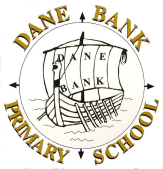 Long Term Curriculum PlanYear 5Dane Bank Primary SchoolLong Term Curriculum PlanYear 5Dane Bank Primary SchoolLong Term Curriculum PlanYear 5Dane Bank Primary SchoolLong Term Curriculum PlanYear 5Dane Bank Primary SchoolLong Term Curriculum PlanYear 5Dane Bank Primary SchoolLong Term Curriculum PlanYear 5Dane Bank Primary SchoolLong Term Curriculum PlanYear 5Autumn 1Autumn 2Spring 1Spring 2Summer 1Summer 2Learning Challenge Topic QLead subjectHow is our country changing?Why should we thank the Ancient Greeks?Why is Brazil in the news again?What impact did the Anglo-Saxons have?How did WWII impact our local area?Where does all our stuff come from?Learning Challenge Topic QLead subjectGeographyHistoryGeographyHistoryHistoryGeographyReading for pleasureAtomic: Madness of Madam Malice - Guy BassHoles – Louis SacharThe vanishment of Thomas Tull – Allan & Janet AhlbergArtemis Fowl – Eoin ColferArtemis Fowl – Eoin ColferScienceCan you feel the force?Y5 POS: Forces (Sc5/4.2)Will we ever send another human to the moon?Y5 POS: Earth and Space (Sc5/4.1)Could you be the next CSI investigator?Y5 POS: Properties and changes to materials (Sc5/3.1)Could you be the next CSI investigator?Y5 POS: Properties and changes to materials (Sc5/3.1)Do all animals start life as an egg?Y5 POS: Living things and their habitats (Sc5/2.1)How different will you be when you are as old as your Grandparents?Y5 POS: Animals, including humans (Sc5/2.2)HistoryAncient Greece – a study of Greek life, achievements & influence on the western world. Britain’s settlements by Anglo-Saxons. Anglo Saxon invasions, settlements, kingdoms, art and cultureA local history study – a study over time tracing how several aspects of national history are reflected in the locality.GeographyGeographical skills/fieldwork – Use maps/atlases/globes to locate countries and describe featuresLocational knowledge – Understand how aspects of geography have changed over timeLocational knowledge –Locate environmental regions, key physical and human characteristicsHuman/physical geography – Describe and understand human geography, e.g. – types of settlements/land useUse fieldwork to observe, measure, record and present the human and physical features in the local areaHuman/physical geography – Economic activity, trade links, distribution of resourcesComputing(See objectives below)Cars!Making a game CS4/5 IT3Website designersCreating websites CS7 IT3NewsroomFilmed news report DL3/5 IT2/3Interactive art exhibitionDigital media/imaging DL5 IT2/3Code breakers!Binary codes DL5 IT2/3Let’s change the world!Making animations IT3Physical EducationFootball Competitive gamesApply basic principles for attacking/defendingGymnasticsDevelop flexibility, strength, technique, control and balanceCompare their performances with previous ones and demonstrate improvementDodge ballCompetitive gamesUse running, jumping, throwing and catching in isolation and in combination BasketballCompetitive games Apply basic principles for attacking/defendingAthleticsUse running, jumping, throwing and catching in isolation and in combinationCricketCompetitive gamesUse running, jumping, throwing and catching in isolation and in combinationDesign TechnologyDesign – Use research and develop design criteria to inform the design of innovative, functional, appealing products that are fit for purposeUnderstandhow key events and individuals have helped shape the world –Design a sustainable building.Generate, develop, model and communicate ideas through discussion, annotated sketches and designs – Create headdresses.Select from and use a wider range of tools and equipment to perform practical tasks accurately.Use a range of materials, including contruction materials, according to their functional properties – Build a Lancaster bomberArtBe taught abuot great artists, architects and designers in history – Design/Make Ancient Greek MasksImprove mastery of art/design techniques using a range of materials – Create an Anglo-Saxon shield.Improve mastery of art/design techniques using a range of materials – Design/make a world fruit map using mosaic.Religious EducationHow did it all start?What can we learn from religious texts?Am I always right?What would Jesus do? Love, forgiveness, justice, fairness, generosity & avoiding greedWhat would Jesus do? Love, forgiveness, justice, fairness, generosity & avoiding greedWhat are the five pillars of Islam?Music“Cyclic Patterns”Play and perform in solo and ensemble contexts using their voices and playing musical instruments with increasing accuracy.“Roundabout”Listen with attention to detail and recall sounds with increasing aural memory.“Journey into space”Play and perform in solo and ensemble contexts using their voices and playing musical instruments with increasing accuracy.“Songwriter”Improvise and compose music for a range of purposes.“Stars, hide your fires”Appreciate and understand a wide range of live and recorded music drawn from different traditions.“Who knows?”Improvise and compose music for a range of purposes.FrenchGetting to know you(Twinkl Planit)* Speak in sentences, using familiar vocabulary, phrases and basic language structures.* Explore the patterns and sounds of language through songs and rhymes.All about ourselves(Twinkl Planit)* Describe people, places, things and actions orally and in writing. * Develop accurate pronunciation and intonation so that others understand when they are reading aloud. Food and drink(Twinkl Planit)* Present ideas and information orally to a range of audiences. * Broaden their vocabulary and develop their ability to understand new words that are introduced into familiar written material. Family and friends(Twinkl Planit)* Explore the patterns and sounds of language through songs and rhymes.* To engage in conversations; ask and answer questions; express opinions and respond to those of others.School life(Twinkl Planit)* Read carefully and show understanding of words, phrases and simple writing.* Present ideas and information orally to a range of audiences.Time travelling(Twinkl Planit)* Broaden their vocabulary and develop ability to understand new words.* Understand basic grammar, including building sentences and knowing how these differ from or are similar to English.PSHEEuropean day of languagesInter-cultural understanding & developing an understanding of the global dimension.Anti-Bullying WeekNew beginningsDiscussing changes and target-setting. Becoming our best selves. International Women’s DayLooking at the impact of women in England and across the world.  Earth Day (22nd April)Caring for our world. British Values. Being responsible citizens.ChangesTransition work – moving on. 